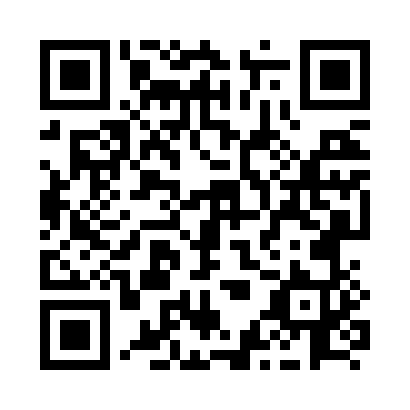 Prayer times for Taylor, British Columbia, CanadaMon 1 Jul 2024 - Wed 31 Jul 2024High Latitude Method: Angle Based RulePrayer Calculation Method: Islamic Society of North AmericaAsar Calculation Method: HanafiPrayer times provided by https://www.salahtimes.comDateDayFajrSunriseDhuhrAsrMaghribIsha1Mon2:444:211:076:549:5311:302Tue2:444:221:076:549:5211:293Wed2:454:231:076:549:5111:294Thu2:454:241:076:549:5111:295Fri2:464:251:086:539:5011:296Sat2:474:261:086:539:4911:287Sun2:474:271:086:539:4811:288Mon2:484:281:086:529:4711:279Tue2:494:291:086:529:4611:2710Wed2:494:311:086:519:4511:2711Thu2:504:321:086:519:4411:2612Fri2:514:341:096:509:4311:2613Sat2:524:351:096:509:4211:2514Sun2:524:361:096:499:4011:2415Mon2:534:381:096:499:3911:2416Tue2:544:391:096:489:3811:2317Wed2:554:411:096:479:3611:2218Thu2:564:431:096:479:3511:2219Fri2:564:441:096:469:3311:2120Sat2:574:461:096:459:3211:2021Sun2:584:481:096:449:3011:1922Mon2:594:491:096:439:2811:1923Tue3:004:511:096:429:2711:1824Wed3:014:531:096:419:2511:1725Thu3:024:551:096:409:2311:1626Fri3:034:561:096:399:2111:1527Sat3:034:581:096:389:1911:1428Sun3:045:001:096:379:1811:1329Mon3:055:021:096:369:1611:1230Tue3:065:041:096:359:1411:1131Wed3:075:061:096:349:1211:10